ҠАРАР                                                                        ПОСТАНОВЛЕНИЕ23 июль    2018й.                             №   40                    23 июля         2018г.Об утверждении Порядка формирования и ведения реестра муниципальных услуг (функций) сельского поселения  Ильино - Полянский сельсовет

           В соответствии с Федеральным законом от 6 октября 2003 года N 131-ФЗ "Об общих принципах организации местного самоуправления в Российской Федерации", Бюджетным кодексом Российской Федерации, Федеральным законом от 27 июля 2010 года N 210-ФЗ "Об организации предоставления государственных и муниципальных услуг", Администрация сельского поселения  Ильино - Полянский сельсовет ПОСТАНОВЛЯЕТ:
        1. Утвердить Порядок формирования и ведения Реестра муниципальных услуг (функций) сельского поселения  Ильино - Полянский сельсовет муниципального района Благовещенский район Республики Башкортостан согласно приложению.
      2. Определить, что формирование и ведение Реестра муниципальных услуг (функций)  сельского поселения  Ильино - Полянский сельсовет муниципального района Благовещенский район Республики Башкортостан  осуществляется управляющим делами.
       3. Признать утратившим силу постановление  администрации  сельского поселения  Ильино - Полянский сельсовет муниципального района Благовещенский район Республики Башкортостан  от  17 апреля 2017 года № 14/1 " Об утверждении перечня муниципальных услуг (функций), предоставляемых сельским поселением Ильино - Полянский сельсовет муниципального района Благовещенский район Республики Башкортостан".       4. Настоящее постановление подлежит обнародованию на  стенде администрации сельского поселения Ильино - Полянский  сельсовет муниципального района Благовещенский район Республики Башкортостан по адресу: Республика Башкортостан, Благовещенский район, с.Ильино - Поляна, ул. Советская , д.9А и размещению на официальном сайте администрации сельского поселения Ильино - Полянский сельсовет муниципального района Благовещенский район Республики Башкортостан в сети «Интернет».Глава сельского поселенияИльино - Полянский сельсовет                                                           Н.В. Горшенин                                                                                             Приложение к  Постановлению от 23 июля .   № 40 Общие положения
         1.1. Настоящий Порядок разработан в соответствии с Федеральным законом от 27 июля 2010 года N 210-ФЗ "Об организации предоставления государственных и муниципальных услуг", постановлением Правительства Российской Федерации от 24 октября 2011 года N 861 "О федеральных государственных информационных системах, обеспечивающих предоставление в электронной форме государственных и муниципальных услуг (осуществление функций)", постановлением Правительства Республики Башкортостан  от 03.03.2014 года №75 "О государственных  информационных системах Республики Башкортостан, обеспечивающих предоставление в электронной форме государственных и муниципальных услуг (исполнение  функций)" (далее - Реестр), формирования сведений для размещения в федеральной государственной информационной системе "Федеральный реестр государственных и муниципальных услуг (функций)" (далее - ФГИС "Федеральный реестр") и Республиканской информационной системе "Реестр государственных и муниципальных услуг (функций)" (далее - Республиканский реестр).          1.2. Формирование и ведение Реестра осуществляется в целях систематизации информации о муниципальных услугах (функциях), предоставляемых Администрацией сельского поселения и об услугах, предоставляемых муниципальными учреждениями и другими организациями сельского поселения, участвующими в предоставлении муниципальных услуг.  
        1.3. Реестр содержит сведения:        1) о муниципальных услугах, предоставляемых Администрацией сельского поселения.        2) об услугах, которые являются необходимыми и обязательными для предоставления муниципальных услуг Администрацией  сельского поселения  и предоставляются организациями, участвующими в предоставлении муниципальных услуг, включенных в перечень, утвержденный решением Совета сельского поселения.       3) об услугах, предоставляемых муниципальными учреждениями и другими организациями, в которых размещается муниципальное задание (заказ), и включенных в перечень, установленный Правительством Российской Федерации.
      4) о муниципальных функциях, исполняемых Администрацией сельского поселения.       1.4. Раздел справочной информации содержит сведения о структурных подразделениях Администрации  сельского поселения, муниципальных учреждениях, других организациях, участвующих в предоставлении муниципальных услуг ( функций) на территории  сельского поселения.
       1.5. Реестр ведется в бумажной и электронной форме.       1.6. Сведения реестра подлежат размещению в федеральной государственной информационной системе "Федеральный реестр государственных и муниципальных услуг (функций)" и Республиканской информационной системе "Реестр государственных и муниципальных услуг (функций)".       1.7. Реестр размещается на официальном сайте Администрации сельского поселения в сети Интернет http://ipolyana-blagrb.ru/.       1.8. Сведения из Реестра предоставляются федеральным органам исполнительной власти, органам государственных внебюджетных фондов, исполнительным органам государственной власти субъектов Российской Федерации, органам местного самоуправления, иным организациям, а также физическим лицам по их запросу на безвозмездной основе.2. Формирование и ведение Реестра      2.1. Реестр состоит из перечней:
      1) Перечень муниципальных услуг, предоставляемых Администрацией  сельского поселения, утвержденный постановлением Администрации  сельского поселения  (по форме согласно Приложению № 1);      2) Перечень услуг, которые являются необходимыми и обязательными для предоставления муниципальных услуг Администрацией  сельского поселения  и предоставляются организациями, участвующими в предоставлении муниципальных услуг, утвержденный решением Совета  сельского поселения;      3) Перечень услуг, оказываемых муниципальными учреждениями и иными организациями, в которых размещается муниципальное задание (заказ), выполняемое (выполняемый) за счет средств местного бюджета, утвержденный постановлением Администрации сельского поселения (по форме согласно Приложению № 2);      4) Перечень муниципальных функций, исполняемых Администрацией сельского поселения, утвержденный постановлением Администрации сельского поселения (по форме согласно Приложению N 3).     2.2. В Реестр не включаются сведения о функциях, не предусматривающих взаимодействие с физическими и юридическими лицами, а также сведения об услугах, предоставляемых муниципальными учреждениями сельского поселения, не включенных в перечни, утвержденные Правительством Российской Федерации и Правительством Республики Башкортостан.     2.3. Формирование и ведение Реестра осуществляется уполномоченным органом.    2.4. При формировании и ведении Реестра уполномоченный орган осуществляет:
       1) сбор и анализ предложений, поступающих от отраслевых (функциональных) органов и структурных подразделений Администрации сельского поселения, в том числе в отношении их подведомственных муниципальных учреждений, предоставляющих муниципальные услуги;    2) контроль за соблюдением Порядка формирования и ведения Реестра;    3) размещение сведений из Реестра на официальном сайте Администрации сельского поселения  в сети Интернет, http://ipolyana-blagrb.ru/    4) формирование сведений о муниципальных услугах (функциях) для размещения их в ФГИС "Федеральный реестр" и Республиканском реестре.    2.5. Формирование и ведение реестра включает в себя следующие процедуры:включение сведений в перечни;внесение изменений и дополнений в сведения, содержащиеся в перечнях;исключение сведений из перечней;   2.6. Включение, внесение изменений и дополнений или исключение сведений из перечней, указанных в подпунктах 1, 3 и 4 пункта 2.1. осуществляется постановлением Администрации  сельского поселения.      Включение, внесение изменений и дополнений или исключение сведений из перечня, указанного в подпункте 2 пункта 2.1. осуществляется решением Совета сельского поселения.   2.7. Основанием для включения, изменения и дополнения или исключения сведений из перечней, указанных в подпунктах 1 - 4 пункта 2.1. являются федеральные законы и иные нормативные правовые акты Российской Федерации, Республики Башкортостан, муниципальные правовые акты сельского поселения, которыми соответственно устанавливаются, изменяются или прекращаются полномочия по предоставлению муниципальной услуги (функции).    2.8. Ответственность за актуальность сведений, содержащихся в перечнях, возлагается на руководителей отраслевых (функциональных) органов и структурных подразделений Администрации  сельского поселения, ответственных за предоставление муниципальных услуг (функций) и (или) размещающих муниципальное задание (заказ) в муниципальных учреждениях и других организациях.    2.9. В срок, не превышающий десяти рабочих дней со дня официального опубликования нормативного правового акта, устанавливающего порядок предоставления муниципальной услуги (исполнения функции), отменяющего или изменяющего условия предоставления муниципальной услуги (исполнения функции), сведения о которой включены в Реестр (либо требуется внесение в Реестр), отраслевые (функциональные) органы и структурные подразделения Администрации сельского поселения, муниципальные учреждения сельского поселения, другие организации, ответственные за предоставление муниципальной услуги , осуществляют представление сведений о новой услуге  или об изменении сведений, включенных в Реестр, а также предложения по внесению изменений в Реестр.
Сведения о новой услуге (функции) или об изменении сведений, включенных в Реестр, а также предложения по внесению изменений в Реестр направляются в виде служебной записки на имя  Главы Администрации сельского поселения.      2.10. Уполномоченный орган проверяет содержание представленных сведений об услугах (функциях) на соответствие нормативным правовым актам, регулирующим предоставление муниципальных услуг (исполнение функций), а также их полноту в течение пяти рабочих дней со дня предоставления таких сведений.     2.11. В случае если по результатам проверки выявлены нарушения уполномоченный орган не позднее двух рабочих дней со дня выявления таких нарушений направляет соответствующему отраслевому (функциональному) органу или структурному подразделению Администрации сельского поселения уведомление о допущенных нарушениях с предложением об их устранении и повторном предоставлении включения в Реестр.    2.12. Основанием для исключения сведений о муниципальных услугах (функциях) из Реестра является вступление в силу федеральных законов и иных нормативных правовых актов Российской Федерации, Республики Башкортостан, муниципальных правовых актов сельского поселения, которыми упразднено предоставление муниципальной услуги (исполнение функции).       3. Порядок размещения сведений о муниципальных услугах (функциях) в ФГИС "Федеральный реестр" и Республиканской информационной системе "Реестр государственных и муниципальных услуг (функций)"       3.1. Размещение сведений о муниципальных услугах (функциях), справочной информации в ФГИС "Федеральный реестр" осуществляется в соответствии с Правилами ведения федеральной государственной информационной системы "Федеральный реестр государственных и муниципальных услуг (функций)", утвержденными Постановлением Правительства Российской Федерации от 24 октября 2011 года N 861 "О федеральных государственных информационных системах, обеспечивающих предоставление в электронной форме государственных и муниципальных услуг (осуществление функций)".     3.2. Размещение сведений о муниципальных услугах (функциях), справочной информации в Республиканской информационной системе "Реестр государственных и муниципальных услуг (функций)" осуществляется в соответствии с Правилами ведения республиканской информационной системы "Реестр государственных и муниципальных услуг (функций) Республики Башкортостан", утвержденными Постановлением Правительства Республики Башкортостан.      3.3. Формирование и представление для размещения сведений о муниципальных услугах (функциях) в Республиканской информационной системе "Реестр государственных и муниципальных услуг (функций)" осуществляется уполномоченным органом.Приложение № 1.Перечень муниципальных услуг, предоставляемых Администрацией  сельского поселения Ильино - Полянский сельсовет

Приложение № 1
к Порядку формирования и ведения
Реестра муниципальных услуг (функций)
сельского поселения Ильино - Полянский сельсоветПриложение № 2. Перечень услуг, оказываемых муниципальными учреждениями и иными организациями, в которых размещается муниципальное задание (заказ), выполняемое (выполняемый) за счет средств местного бюджета

Приложение N 2
к Порядку формирования и ведения
Реестра муниципальных услуг
сельского поселения Ильино - Полянский сельсоветПриложение № 3. Перечень муниципальных функций, исполняемых Администрацией сельского поселения Ильино - Полянский сельсовет

Приложение № 3
к Порядку формирования и ведения
Реестра муниципальных услуг
сельского поселения Ильино - Полянский сельсоветБАШКОРТОСТАН РЕСПУБЛИКАҺЫ БЛАГОВЕЩЕН РАЙОНЫМУНИЦИПАЛЬ РАЙОНЫНЫҢИЛЬИНО – ПОЛЯНА  АУЫЛ СОВЕТЫАУЫЛ  БИЛӘМӘҺЕ ХАКИМИӘТЕ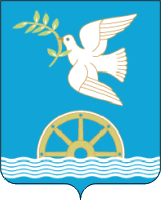 АДМИНИСТРАЦИЯ СЕЛЬСКОГО ПОСЕЛЕНИЯ ИЛЬИНО - ПОЛЯНСКИЙ СЕЛЬСОВЕТМУНИЦИПАЛЬНОГО РАЙОНА БЛАГОВЕЩЕНСКИЙ РАЙОН РЕСПУБЛИКИ БАШКОРТОСТАНN п.Наименование муниципальной услуги Нормативный правовой акт, регулирующий предоставление услуги Наименование органа ответственного  за предоставление услуги1 2 3 4 1. В сфере 1. В сфере 1. В сфере 1. В сфере 1.1 1.2 1.3 2. В сфере 2. В сфере 2. В сфере 2. В сфере 2.1 2.2 2.3 N п.Наименование услуги Ответственные за формирование муниципального задания (заказа) и предоставление услуг 1 2 3 1. В сфере 1. В сфере 1. В сфере 1.1 1.2 1.3 2. В сфере 2. В сфере 2. В сфере 2.1 2.2 2.3 N п.Наименование муниципальной функции Нормативный правовой акт, регулирующий исполнение функции  Наименование органа ответственного  за исполнение функции 1 2 3 4 1 